Щороку у лютому в світі відзначається День безпечного Інтернету, головною метою якого є поширення ідеї відповідального використання онлайн-технологій та мобільних пристроїв, особливо дітьми та молоддю.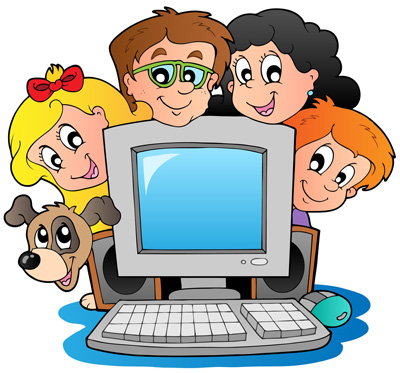 Рекомендації для батьків, директорів шкіл, соціальних педагогів, розроблені членами Національного комітету Дня безпечного Інтернету,  надруковані у журналах видавництва «Шкільний світ».Також корисними для учнівської та батьківської громадськості  будуть матеріали, розташовані за посиланнями: http://ms.detector.media/mediaprosvita/kids/yak_navchiti_ditey_onlaynbezpeki_devyat_interaktivnikh_resursiv/https://www.youtube.com/watch?v=AM1UrepXnHc https://betterinternetcentre.org/?p=157http://microsoftblog.com.ua/2016/02/10/bezpeka-ditey-v-interneti-poradi-eksp/http://ukped.com/skarbnichka/1756-.html